РОЗПОРЯДЖЕННЯ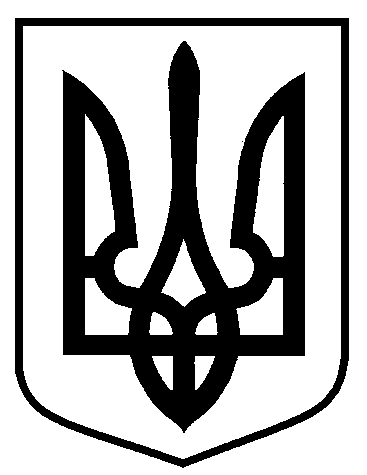 МІСЬКОГО ГОЛОВИм. Суми6. Департаменту інфраструктури міста (Велитченко Е.В.) забезпечити                 до 26 травня 2019 року ремонт тротуарної плитки пішохідної доріжки довкола озера Чеха в районі ТРЦ «Лавина», покос траву, провести видалення аварійних дерев по колу озера Чеха та  прибирання території до та після заходу, а також доручити:6.1. КП «Міськсвітло» Сумської міської ради (Сидоренко М.В.) забезпечити 26 травня 2019 року з 7.30 до 15.00 години підключення та роботу звукотехнічної апаратури на місці старту біля озера Чеха під час проведення спортивно-масового заходу.9. Міському центру фізичного здоров’я населення «Спорт для всіх» (Гонтовенко Є.В.), міському комунальному закладу «СДЮСШОР В.Голубничого з легкої атлетики» (Соколова О.А.)  надати організаційну допомогу під час проведення спортивно-масового заходу.10. Організацію виконання даного розпорядження покласти на заступника міського голови з питань діяльності виконавчих органів ради Мотречко В.В.Міський голова                                                                       О.М. ЛисенкоОбравіт 700-513Розіслати: Кононенку С.В., Вегері О.О., Гонтовенку Є.В., Калюжному О.О.,  Карабуті П.І., Кохан А.І., Обравіт Є.О., Чумаченко О.Ю., Сидоренко М.В., Велитченко Е.В., Соколовій О.А., Липовій С.А., Костенко О.А.К О Ш Т О Р И Свитрат на проведення відкритого чемпіонату міста з легкої атлетики серед різних верст населення, спортсменів з вадами здоров’я «Коло Чеха»(п'ятнадцять тисяч дев’ятсот сорок чотири грн. 58 коп.)Заступник начальника відділу у справах молоді та спорту					 Є.О. Обравіт Заступник начальника відділу у справах молоді та спорту	                   		       	    	Є.О. ОбравітЗаступник міського голови з питань діяльності виконавчих органів ради						В.В. МотречкоНачальник відділу бухгалтерського обліку та звітності, головний бухгалтер 							О.А. КостенкоДиректор департаменту фінансів, економіки та інвестицій						С.А. ЛиповаНачальник відділу протокольної роботи та контролю							Л.В. МошаНачальник правового управління		                   						О.В. ЧайченкоЗаступник міського голови, керуючий справами виконавчого комітету							С.Я. Паквід 22.05.2019 № 176-Р  Про     проведення відкритого чемпіонату міста з легкої атлетики серед різних верств населення, спортсменів з вадами здоров’я «Коло Чеха» На виконання рішення Сумської міської ради від 28 листопада 2018 року № 4150-МР «Про програму розвитку фізичної культури і спорту в місті Суми на 2019 – 2021 роки» (завдання 2 підпрограма 1), керуючись  пунктом 20 частини четвертої статті 42 Закону України «Про місцеве самоврядування                        в Україні»:Відділу у справах молоді та спорту Сумської міської ради                         (Обравіт Є.О.) провести 26 травня 2019 року відкритий чемпіонат міста                               з  легкої атлетики серед різних верств населення, спортсменів з вадами здоров’я «Коло Чеха».2. Департаменту комунікацій та інформаційної політики Сумської міської ради (Кохан А.І.) забезпечити доведення даного розпорядження через засоби масової інформації до відома громадськості.3. Відділу з питань взаємодії з правоохоронними органами та оборонної роботи Сумської міської ради (Кононенко С.В.), Сумському відділу поліції ГУНП в Сумській області (Карабута П.І.) у межах повноважень забезпечити                 26 травня 2019 року в  період з 8.00 год. до 15.00 год. охорону громадського порядку під час проведення заходу по колу озера Чеха.4. Управлінню патрульної поліції в Сумській області                           Департаменту патрульної поліції НП України (Калюжний О.О.) 26 травня                  2019 року в  період з 8.00 год. до 15.00 год. забезпечити безпечний рух транспорту на прилеглій території до озера Чеха під час проведення заходу. 5. Відділу охорони здоров’я (Чумаченко О. Ю.) в межах повноважень забезпечити 26 травня 2019 року в  період з 8.00 год. до 15.00 год. медичними працівниками – фахівцями зі спортивної медицини та чергування бригад швидкої допомоги на маршруті спортивного заходу по колу озера Чеха.           7. Департаменту фінансів, економіки та інвестицій Сумської міської ради (Липова С.А.) забезпечити фінансування в сумі 15944 (п'ятнадцять тисяч дев’ятсот сорок чотири) грн. 58 коп. на проведення чемпіонату, передбачені в міському бюджеті по КПКВК 0215011 «Проведення навчально-тренувальних зборів і змагань з олімпійських видів спорту» (кошторис додається).          8. Відділу бухгалтерського обліку та звітності Сумської міської ради (Костенко О.А.) здійснити розрахунки по відділу у справах молоді та спорту згідно з наданими документами.Додаток  до розпорядження міського голови від    22.05.2019    № 176-РКЕКВ 2240 «Оплата послуг (крім комунальних)»: Оплата послуг з харчування на період проведення заходу: головний суддя, головний секретар              2 чол. х 2 дн. х 123,00 грн.=492,00 грн.Судді 10 чол. х 1 дн. х 123,00 грн.=1230,00 грн.Усього:1722,00 грн.Послуги банку за отримання готівки=2,58 грн.Послуги по звукозабезпеченню заходуПослуги по проведенню та організації заходу==5 000,00 грн.4 900,00 грн.КЕКВ 2210 «Предмети, матеріали, обладнання та інвентар»КЕКВ 2210 «Предмети, матеріали, обладнання та інвентар»КЕКВ 2210 «Предмети, матеріали, обладнання та інвентар»Придбання грамот 90 шт. х 3,00 грн.=270,00 грн.Придбання медалей 90 шт. х 35,00 грн.=3150,00 грн.Усього:3420,00 грн.Виготовлення афіш 30 шт. х 30,00 грн.=900,00 грн.Разом:15944,58 грн.